ELECTRONIC SUPPLEMENTARY APPENDIXTrial Personnel (alphabetically by institution)Austin Health, Melbourne, VIC, R. Bellomo, G. Eastwood, L. Peck, H. YoungDandenong Hospital, Melbourne, VIC, L. Bulfin, N. Hart, K. Shepherd, S. Vij; Derriford Hospital, Derriford, UK, S. Dickson, E. Elloway, C. Ferguson, R. Jackson, P. MacNaughton, M. Marner, R. Squire, S. Waddy, P. Wafer, J. WelbourneMonash Medical Centre, Melbourne, VIC, D. Bhatia, L. Bulfin, S. Elliot, P. Galt, K. Lavrans, P. Ritchie, A. Wang, M. Balachandran, P. Banneheke, Y. ShehabiWellington Regional Hospital, Wellington, NZ, R. Sol Cruz, D. Dinsdale, S. Edney, C. Firkin, F. FitzJohn, K. Grayson, G. Hill, A. Hunt, S. Hurford, G. Jones, H. Judd, C. Latimer-Bell, C. Lawrence, E. Lesona, L. Navarra, Y. Robertson, H. Smellie, AM. Vucago, J. Wright, P. YoungeMETHODSNeuroleptic DrugsThe following medications that were given to patients in the ICU were defined as neuroleptic drugs for the purposes of reporting in this sub-study: droperidol, olanzapine, quetiapine, risperidone, haloperidol.Evaluating the effect of baseline valuesWe ran two additional analyses to determine the sensitivity of high or low baseline values:1. Repeat measures analysis of variance for average and highest temperatures to examine changes from baseline2. Sensitivity analysis for time to first hyperthermia excluding patients with baseline temperatures < 35°C and >38.3°C.Post Hoc Exploratory AnalysisGiven the competing risk of death and ICU discharge, analysis of a definitive dose-response relationship is problematic. To explore the relationship between daily administration of dexmedetomidine and highest daily temperature we conducted post-hoc exploratory analyses. Using mixed linear modelling, a per-protocol and dose-response analysis were performed, adjusting for the following covariates: age, baseline temperature, diagnosis, daily ventilation, neuromuscular blockade, neuroleptics, paracetamol, positive blood culture, Weight >100kg, active mobilisation, day, diazepam usage, propofol usage and renal replacement therapy.eRESULTS* Hazard ratios for age are reported in 5-year blocks† Hazard ratios for age reported in 10 kg blocks‡ Patients with suspected or proven sepsis at randomisation may have been assigned another APACHE III diagnostic code such as pneumonia or a respiratory disorder.* Hazard ratios for age are reported in 5 year blocks† Hazard ratios for age reported in 10 kg blocks‡ Patients with suspected or proven sepsis at randomisation may have been assigned another APACHE III diagnostic code such as pneumonia or a respiratory disorder.* Daily dexmedetomidine usage modelled as a binomial variable (yes vs no)** Daily dexmedetomidine usage modelled as a continuous variable * The widths of the confidence intervals for secondary analyses have not been adjusted for multiplicity and the intervals should not be used to infer definite differences between the groupsAbbreviations: IQR: Interquartile range; CI: Confidence Interval; RRT: renal replacement therapy.Table S1: Data collected specifically for this analysisTable S1: Data collected specifically for this analysisDataDescriptionBaseline dataBaseline dataBaseline temperatureMost recent temperature before randomisationDaily dataDaily dataSix hourly temperaturesFor five days post randomisation or until discharge or deathHighest daily temperatureFor five days post randomisation or until discharge or deathParacetamolDaily dose of (grams) while in ICUOutcome dataOutcome dataIV AntimicrobialsDays patient received IV antimicrobials in ICU for five days post randomisation or until discharge or deathBlood culturesNumber of sets of blood cultures taken for five days post randomisation or until discharge or deathPositive blood culturesNumber of positive blood cultures reported Table S2: Eligibility criteriaFull inclusion criteriaSubject has been intubated and is receiving mechanical ventilationThe treating clinician expects that the patient will remain intubated until the day after tomorrow (unlikely to be extubated the following day)The patient requires immediate ongoing sedative medication for comfort, safety,and to facilitate the delivery of life support measuresFull exclusion criteriaAge less than 18 yearsPatient is pregnant and/or lactatingHas been intubated (excluding time spent intubated within an operating theatre or transport) for greater than 12 hours in an intensive care unitProven or suspected acute primary brain lesion such as traumatic brain injury,Proven or suspected spinal cord injury or other pathology that may result inpermanent or prolonged weaknessAdmission as a consequence of a suspected or proven drug overdose or burnsAdministration of ongoing neuromuscular blockadeMean arterial blood (MAP) pressure that is less than 50 mmHg despite adequate resuscitation and vasopressor therapy at time of randomisationHeart rate less than 55 beats per minute unless the patient is being treated with a beta-blocker or a high grade atrio-ventricular block in the absence of a functioning pacemakerKnown sensitivity to any of the study medications or the constituents of propofol (egg, soya or peanut protein)Acute fulminant hepatic failurePatient has been receiving full time residential nursing careDeath is deemed to be imminent or inevitable during this admission and either the attending physician, patient or substitute decision maker is not committed to active treatmentPatient has an underlying disease that makes survival to 90 days unlikelyPatient has been previously enrolled in the SPICE study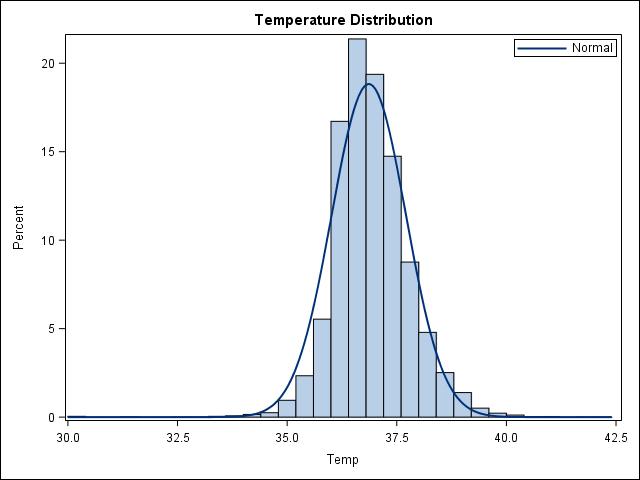 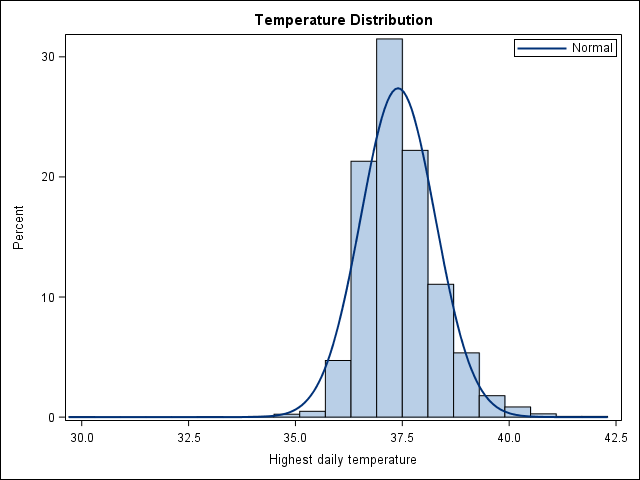 Figure S1. Distribution for mean daily temperature (A) and peak daily temperature (B) Table S3. Multivariate analysis for time to temperature ≥38.3°CTable S3. Multivariate analysis for time to temperature ≥38.3°CTable S3. Multivariate analysis for time to temperature ≥38.3°CTable S3. Multivariate analysis for time to temperature ≥38.3°CTable S3. Multivariate analysis for time to temperature ≥38.3°CParameterHazard ratio (95% CI)P valueAdjusted hazard ratio (95% CI)Adjusted P valueAge*0.93 (0.9 to 0.97)<0.0010.95 (0.92 to 0.98)0.004Baseline temperature1.84 (1.64 to 2.07)<0.0011.77 (1.57 to 2)<0.001Diagnosis vs. otherCardiovascular1.67 (0.72 to 3.86)0.231.65 (0.67 to 4.04)0.28Gastrointestinal2.14 (0.94 to 4.85)0.072.22 (0.93 to 5.32)0.07Musculoskeletal0.78 (0.2 to 3.05)0.720.69 (0.18 to 2.7)0.60Neurological1.58 (0.39 to 6.43)0.521.44 (0.41 to 5.03)0.57Respiratory2.4 (1.09 to 5.27)0.032.09 (0.9 to 4.86)0.09Sepsis2.57 (1.14 to 5.81)0.021.93 (0.8 to 4.63)0.14Assigned to dexmedetomidine group1.41 (1.12 to 1.77)0.0031.29 (1.04 to 1.61)0.02Weight† 1.06 (1.02 to 1.1)0.0061.03 (0.99 to 1.06)0.10Site 10.96 (0.65 to 1.4]0.820.63 (0.44 to 0.92)0.02Site 21.16 (0.78 to 1.7)0.470.81 (0.56 to 1.17)0.26Site 31.14 (0.79 to 1.64)0.480.78 (0.54 to 1.12)0.18Presence of suspect/proven severe sepsis‡1.46 (1.14 to 1.88)0.0031.14 (0.86 to 1.51)0.35Table S4. Multivariate analysis for time to temperature ≥39°CTable S4. Multivariate analysis for time to temperature ≥39°CTable S4. Multivariate analysis for time to temperature ≥39°CTable S4. Multivariate analysis for time to temperature ≥39°CTable S4. Multivariate analysis for time to temperature ≥39°CParameterHazard ratio (95% CI)P valueAdjusted hazard ratio (95% CI)Adjusted P valueAge*0.92 [0.87 to 0.97]0.0030.95 [0.9 to 1]0.07Baseline temperature2.32 [1.88 to 2.87]<0.0012.19 [1.74 to 2.75]<0.001Diagnosis vs otherCardiovascular1.98 [0.47 to 8.44]0.361.66 [0.35 to 7.8]0.52Gastrointestinal2.3 [0.55 to 9.64]0.252.39 [0.54 to 10.63]0.25Musculoskeletal1.58 [0.23 to 10.91]0.641.73 [0.26 to 11.63]0.57Neurological2.9 [0.44 to 19.25]0.272.28 [0.43 to 12.21]0.34Respiratory2.67 [0.67 to 10.63]0.162.14 [0.51 to 9.04]0.30Sepsis3.27 [0.8 to 13.47]0.102.32 [0.52 to 10.29]0.27Assigned to dexmedetomidine group1.62 [1.11 to 2.37]0.011.43 [0.99 to 2.07]0.05Weight†1.05 [0.98 to 1.13]0.161.01 [0.95 to 1.07]0.81Site 10.88 [0.45 to 1.7]0.700.6 [0.3 to 1.17]0.13Site 21.14 [0.59 to 2.18]0.700.76 [0.39 to 1.48]0.42Site 31.42 [0.78 to 2.56]0.251.01 [0.52 to 1.95]0.99Presence of suspect/proven severe sepsis‡1.66 [1.08 to 2.55]0.021.15 [0.73 to 1.82]0.54Figure S2. Multivariable sensitivity analyses for mean daily temperature (A) and peak daily temperature (B) by treatment group during the first 5 days post randomisation in the ICU** Error bars show standard error mean and are adjusted for admission diagnosis, baseline temperature, patient age, body weight and the stratifying variables of site and presence or absence of known or suspected sepsis.  The number of data points by treatment group is shown on the horizontal axis.Abbreviations:  Dex: Dexmedetomidine; ICU: intensive care unit.* Error bars show standard error mean and are adjusted for admission diagnosis, baseline temperature, patient age, body weight and the stratifying variables of site and presence or absence of known or suspected sepsis.  The number of data points by treatment group is shown on the horizontal axis.Abbreviations:  Dex: Dexmedetomidine; ICU: intensive care unit.* Error bars show standard error mean and are adjusted for admission diagnosis, baseline temperature, patient age, body weight and the stratifying variables of site and presence or absence of known or suspected sepsis.  The number of data points by treatment group is shown on the horizontal axis.Abbreviations:  Dex: Dexmedetomidine; ICU: intensive care unit.Figure S3. Multivariable sensitivity analyses for mean daily temperature (A) and peak daily temperature (B) by treatment group during the first 5 days post randomisation in the ICU* excluding those with baseline temperatures <35°C (n = 30 (4.3%)) and >38.3°C ( n = 37(5.3%)). * Error bars show standard error mean and are adjusted for admission diagnosis, baseline temperature, patient age, body weight and the stratifying variables of site and presence or absence of known or suspected sepsis.  The number of data points by treatment group is shown on the horizontal axis.Abbreviations:  Dex: Dexmedetomidine; ICU: intensive care unit.* Error bars show standard error mean and are adjusted for admission diagnosis, baseline temperature, patient age, body weight and the stratifying variables of site and presence or absence of known or suspected sepsis.  The number of data points by treatment group is shown on the horizontal axis.Abbreviations:  Dex: Dexmedetomidine; ICU: intensive care unit.* Error bars show standard error mean and are adjusted for admission diagnosis, baseline temperature, patient age, body weight and the stratifying variables of site and presence or absence of known or suspected sepsis.  The number of data points by treatment group is shown on the horizontal axis.Abbreviations:  Dex: Dexmedetomidine; ICU: intensive care unit.Table S5. Sensitivity analysis for time to temperature elevation ≥38.3°C  excluding baseline values <35°C and >38.3°C  Table S5. Sensitivity analysis for time to temperature elevation ≥38.3°C  excluding baseline values <35°C and >38.3°C  Table S5. Sensitivity analysis for time to temperature elevation ≥38.3°C  excluding baseline values <35°C and >38.3°C  Table S5. Sensitivity analysis for time to temperature elevation ≥38.3°C  excluding baseline values <35°C and >38.3°C  Table S5. Sensitivity analysis for time to temperature elevation ≥38.3°C  excluding baseline values <35°C and >38.3°C  Table S5. Sensitivity analysis for time to temperature elevation ≥38.3°C  excluding baseline values <35°C and >38.3°C  ParameterClassVal0HRraw_95RawPHRadj_95adjPAge50.97 [0.93 to 1.02]0.230.97 [0.93 to 1.02]0.31BaseTemp1.87 [1.44 to 2.43]<0.0011.84 [1.41 to 2.41]<0.001DiagCardiovascular1.54 [0.54 to 4.4]0.421.64 [0.53 to 5.1]0.39DiagGastrointestinal2.03 [0.73 to 5.6]0.172.58 [0.86 to 7.73]0.09DiagMusculoskeletal0.65 [0.12 to 3.51]0.620.65 [0.12 to 3.61]0.62DiagNeurological0.71 [0.08 to 6.64]0.770.89 [0.09 to 8.34]0.92DiagRespiratory2.32 [0.88 to 6.16]0.092.71 [0.95 to 7.74]0.06DiagSepsis2.67 [0.97 to 7.35]0.063.19 [1.07 to 9.55]0.04groupA1.42 [1.06 to 1.91]0.021.44 [1.07 to 1.94]0.02sepsis1.4 [1 to 1.94]0.050.95 [0.65 to 1.41]0.81site_id11.11 [0.68 to 1.81]0.680.92 [0.56 to 1.5]0.73site_id20.98 [0.58 to 1.67]0.950.87 [0.51 to 1.47]0.59site_id31.16 [0.72 to 1.89]0.541.06 [0.64 to 1.74]0.83weight101.05 [0.99 to 1.11]0.081.05 [0.99 to 1.11]0.09Table S6. Sensitivity analysis for time to severe body temperature elevation ≥39°C  
excluding baseline values <35°C and >38.3°C  Table S6. Sensitivity analysis for time to severe body temperature elevation ≥39°C  
excluding baseline values <35°C and >38.3°C  Table S6. Sensitivity analysis for time to severe body temperature elevation ≥39°C  
excluding baseline values <35°C and >38.3°C  Table S6. Sensitivity analysis for time to severe body temperature elevation ≥39°C  
excluding baseline values <35°C and >38.3°C  Table S6. Sensitivity analysis for time to severe body temperature elevation ≥39°C  
excluding baseline values <35°C and >38.3°C  Table S6. Sensitivity analysis for time to severe body temperature elevation ≥39°C  
excluding baseline values <35°C and >38.3°C  ParameterClassVal0HRraw_95RawPHRadj_95adjPAge50.97 [0.9 to 1.06]0.510.97 [0.89 to 1.05]0.44BaseTemp2.08 [1.4 to 3.08]<0.0011.96 [1.3 to 2.96]<0.001DiagCardiovascular1.56 [0.19 to 12.89]0.681.74 [0.18 to 16.55]0.63DiagGastrointestinal2.21 [0.29 to 17.12]0.453.1 [0.37 to 25.71]0.29DiagMusculoskeletal1.32 [0.09 to 20.22]0.841.77 [0.12 to 26.7]0.68DiagRespiratory3.03 [0.43 to 21.58]0.273.64 [0.5 to 26.56]0.20DiagSepsis3.77 [0.5 to 28.26]0.205.08 [0.63 to 40.8]0.13groupA1.92 [1.1 to 3.33]0.021.89 [1.09 to 3.3]0.02sepsis1.87 [0.99 to 3.52]0.051.14 [0.57 to 2.27]0.71site_id11.09 [0.42 to 2.81]0.860.95 [0.36 to 2.54]0.93site_id21.02 [0.37 to 2.79]0.970.96 [0.34 to 2.71]0.94site_id31.64 [0.68 to 3.98]0.271.92 [0.69 to 5.35]0.21weight100.98 [0.89 to 1.08]0.670.96 [0.85 to 1.07]0.47Table S7. Exploratory post-hoc multivariable analysisTable S7. Exploratory post-hoc multivariable analysisTable S7. Exploratory post-hoc multivariable analysisTable S7. Exploratory post-hoc multivariable analysisTable S7. Exploratory post-hoc multivariable analysisTable S7. Exploratory post-hoc multivariable analysisTable S7. Exploratory post-hoc multivariable analysisTable S7. Exploratory post-hoc multivariable analysisVariablesCategoryModel 1*Model 1*Model 1* Model 2** Model 2** Model 2**EffectCategoryMeanstandard errorPvalueMeanStandard errorPvalueDexmedetomidineNo 36.840.10<0.001Yes37.030.10Dexmedetomidineper 1mcg/kg/hr0.30.08<0.0002Age-0.010.00<0.001-0.010.00<0.001Baseline Temp0.210.020.200.02DiagnosisCardiovascular37.050.100.1337.020.100.12Gastrointestinal37.050.1037.030.10Haematological36.790.2236.740.22Metabolic37.100.2837.050.28Musculoskeletal36.740.1536.720.15Neurological36.850.1836.850.18Renal37.030.2437.020.23Respiratory36.980.0936.960.09Sepsis37.110.1037.090.10Trauma36.790.2136.770.21other36.840.2236.830.22Daily VentilationNo 36.840.10<0.00136.830.10<0.001Yes37.040.1037.000.10NeuromuscularNo 36.950.100.5736.930.100.51BlockadeYes36.930.1036.900.10NeurolepticsNo 36.920.100.4236.900.100.54Yes36.960.1136.930.10ParacetamolNo 36.800.10<0.00136.780.10<0.001Yes37.070.1037.050.10PositiveNo 36.860.100.00236.840.100.002Blood cultureYes37.020.1136.990.11Weight>100 kgNo 36.870.100.0136.860.100.02Yes37.010.100.0136.970.100.02Active mobilisationNo 37.010.10<0.00136.980.100.002Yes36.870.1036.850.100.002Day036.790.10<0.00136.820.10<0.001137.040.1037.020.10236.920.1036.890.10336.920.1036.880.10436.980.1036.940.10536.970.1036.940.10Diazepam No 37.230.06<0.00137.200.06<0.001Yes36.650.1736.630.17PropofolNo 36.840.10<0.00136.830.10<0.001Yes37.040.1037.010.10Renal replacementNo 37.070.10<0.00137.050.10<0.001therapyYes36.810.1036.790.10Table S8: Outcomes, co-interventions, and treatments of particular relevance to patients with elevated body temperatureTable S8: Outcomes, co-interventions, and treatments of particular relevance to patients with elevated body temperatureTable S8: Outcomes, co-interventions, and treatments of particular relevance to patients with elevated body temperatureTable S8: Outcomes, co-interventions, and treatments of particular relevance to patients with elevated body temperatureTable S8: Outcomes, co-interventions, and treatments of particular relevance to patients with elevated body temperatureTable S8: Outcomes, co-interventions, and treatments of particular relevance to patients with elevated body temperatureDexmedetomidine(n=351)Usual Care(n=352)Estimate*(95% CI)Estimate*(95% CI)P valueOutcomesOutcomesMean difference(95% CI)Mean daily temperature, °C36.84 (36.78 –36.90)36.78 (36.72 –36.84)36.78 (36.72 –36.84)0.06°C (-0.03 to 0.15°C)P=0.16Highest daily temperature mean, °C37.41 (37.34 – 37.48)37.29 (37.22 – 37.36)37.29 (37.22 – 37.36)0.12°C(0.03 to 0.22°C)P=0.012Odds ratio (95% CI)Highest temperature in the first five days in ICU ≥38.3°C – no. (%)152 (43.3%)115 (32.7%)115 (32.7%)1.57(1.16 – 2.14)P=0.004Highest temperature in the first five days in ICU ≥39°C – no. (%)68 (19.4%)44 (12.5%)44 (12.5%)1.68 (1.11 – 2.54)P=0.013Co-interventions and treatments relevant to patients with elevated body temperatureCo-interventions and treatments relevant to patients with elevated body temperatureCo-interventions and treatments relevant to patients with elevated body temperatureCo-interventions and treatments relevant to patients with elevated body temperatureDifference in medians (95% CI)P valueTotal dose paracetamol – gm; median (IQR)5 [0-12]4 [0-12]4 [0-12]1gm (-0.9 to 2.9gm)P=0.57Daily dose paracetamol – gm1 [0-2.8]1 [0-3]1 [0-3]0gm (-0.4 to 0.4gm)P=0.54Days receiving intravenous antimicrobials in ICU – median (IQR)   5 [3-6]5 [3-6]5 [3-6]0 (-0.7 to 0.7)P=0.68Sets of blood cultures performed in ICU - median (IQR)2 [1-4]2 [1-3]2 [1-3]0 (-0.3 to 0.3)P=0.68Odds ratio (95% CI)Patients with positive blood cultures – no.(%)59 (16.8%)65 (18.5%)65 (18.5%)0.89 (0.61-1.32)P=0.56Received ongoing neuromuscular blockade – no. (%)117 (33.3%)110 (31.3%)110 (31.3%)1.10 (0.80 – 1.51)P=0.56Received neuroleptic drugs in ICU – no. (%)76 (21.7%)82 (23.3%)82 (23.3%)0.91(0.64-1.30)P=0.60Received RRT in ICU – no. (%)89 (25.4%)74 (21%)74 (21%)1.28 (0.90 – 1.81)P=0.17